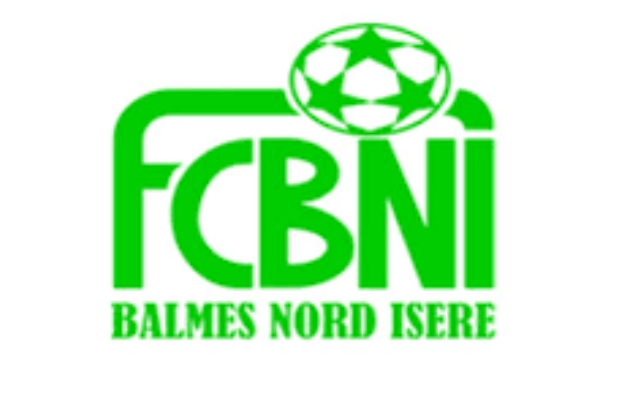 Saison 2020-2021CHARTE DU FAIR-PLAYLE JOUEUR :Respecte les règles et les fondamentaux du football, ainsi que le règlement intérieur du Club.Est solidaire du Club, de son équipe et de ses partenaires.Encourage ses coéquipiers et respecte les équipes adverses (joueurs, éducateurs, dirigeants, supporters)Est assidu, sérieux et ponctuel aux entrainements et aux matchsPrévient son éducateur ou son responsable d’équipe en cas d’absence Serre spontanément la main des adversaires à la fin du match S’engage à ne pas avoir de débordements physiques ou verbaux LE JOUEUR ET LE MATERIEL :Il participe à la sortie et au rangement du matériel Il respecte le matériel ou équipements mis à disposition lors des entrainements ou des matchs LE JOUEUR ET L’EDUCATEUR OU LE DIRIGEANT : Il utilise les formules de politesses (bonjour, au revoir, etc…) Il respecte l’entraineur, les dirigeants et les bénévolesIl fait remonter les informations positives ou négatives Il respecte les choix de l’éducateur pour la constitution des équipes LE JOUEUR ET L’ARBITRE :Il respecte toutes ses décisionsIl se replace après un coup de sifflet sans discuterIl serre la main à l’arbitre à la fin du match                                                                                                    	Le Club FCBNI 